  SOLICITAMOS QUE PREENCHA ESTE FORMULÁRIO E O ENVIE POR EMAIL PARA A HOSPEDERIA: reservas@sanmartinpinario.eu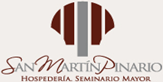 DADOS PESSOAISDADOS PESSOAISDADOS PESSOAISDADOS PESSOAISDADOS PESSOAISDADOS PESSOAISDADOS PESSOAISDADOS PESSOAISDADOS PESSOAISDADOS PESSOAISNOMERGENDEREÇOCIDADECIDADEESTADOCEPCEPTELEFONEFAXE-MAILE-MAILDADOS PARA FATURAR PESSOA FÍSICA OU JURÍDICADADOS PARA FATURAR PESSOA FÍSICA OU JURÍDICADADOS PARA FATURAR PESSOA FÍSICA OU JURÍDICADADOS PARA FATURAR PESSOA FÍSICA OU JURÍDICADADOS PARA FATURAR PESSOA FÍSICA OU JURÍDICADADOS PARA FATURAR PESSOA FÍSICA OU JURÍDICADADOS PARA FATURAR PESSOA FÍSICA OU JURÍDICADADOS PARA FATURAR PESSOA FÍSICA OU JURÍDICADADOS PARA FATURAR PESSOA FÍSICA OU JURÍDICADADOS PARA FATURAR PESSOA FÍSICA OU JURÍDICANOMECPF/CNPJENDEREÇOCIDADECIDADEESTADOCEPCEPTELEFONEFAXE-MAILE-MAILALOJAMENTO. Preços quarto e dia - Imposto incluído  ALOJAMENTO. Preços quarto e dia - Imposto incluído  ALOJAMENTO. Preços quarto e dia - Imposto incluído  ALOJAMENTO. Preços quarto e dia - Imposto incluído  ALOJAMENTO. Preços quarto e dia - Imposto incluído  HOSPEDAGEMHOSPEDAGEMENDEREÇOQUARTO INDIVIDUALINCLUE CAFÉ DA MANHÃQUARTO DUPLOINCLUE CAFÉ DA MANHÃHospedería San Martín Pinario(Sede oficial do congresso)VAGAS  LIMITADASPlaza de la Inmaculada nº 315704 Santiago de Compostela45 €62 €RESERVARESERVARESERVARESERVARESERVARESERVARESERVARESERVANº QUARTOSTIPO QUARTODATA DE ENTRADADATA DE SAÍDAPREÇO POR QUARTOPREÇO POR QUARTO Nº NOITESTOTAL A PAGARTOTAL A PAGARFORMA DE PAGAMENTOCARTÃO DE CRÉDITO Autorizo que a Hospedería San Martín Pinario realize a cobrança do valor de ___________ € em meu cartão: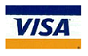 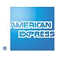 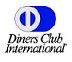 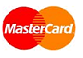 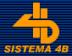 	         	         	         			TITULAR______________________________________________NÚMERO DO CARTÃO____________________________________ DATA DE VENCIMENTO______________________ CVV _________Hospedería San Martín PinarioINCOMING VIA, S.L. Telefone: 981 560 282E-Mail: reservas@sanmartinpinario.eu